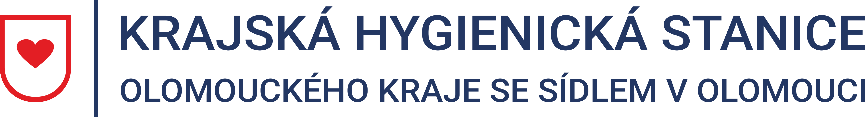 Tisková zpráva4. 4. 2023Plané neštovicePlané neštovice neboli varicella jsou celosvětově rozšířené vysoce infekční virové onemocnění postihující především děti do 10 let, a to zejména v zimě a brzy z jara. V České republice patří onemocnění planými neštovicemi, stejně jako jiná infekční onemocnění, mezi povinně hlášené.Příznaky onemocněníCharakteristickým příznakem onemocnění je vyrážka. Jeden až dva dny před výsevem vyrážky se může objevit horečka, únava, ztráta chuti k jídlu a bolest hlavy. Výsev vyrážky probíhá v několika rychlých vlnách po dobu 2–6 dnů. Vyrážka svědí a postupně se mění v puchýřky a následně stroupky (krusty). K výsevu dochází nejprve v oblasti hlavy (obličej, vlasy, víčka), později na hrudníku a zádech a dále se rozšiřuje po celém těle, včetně sliznice úst nebo oblasti genitálií. Stroupky je potřeba neškrábat nebo nestrhávat, aby nedošlo k následné sekundární bakteriální infekci. Průběh onemocnění může být i závažnější. Nepříjemnou bolestivou komplikací bývají puchýřky na sliznici (ústa, nos, zvukovod, oko). Riziko dalších komplikací, jako jsou například kožní infekce, záněty plic, středního ucha nebo neurologické problémy, stoupá s věkem. Přenos a inkubační dobaPlané neštovice způsobuje virus varicella-zoster. Zdrojem onemocnění je nemocný člověk, 
od něhož se nákaza šíří kapénkami. K přenosu nemoci často dochází v kolektivních zařízeních. Možný je i přenos nepřímý prostřednictvím kontaminovaných předmětů, nebezpečný je rovněž přenos nákazy z matky na plod během těhotenství či porodu. Inkubační doba planých neštovic obvykle trvá 10 až 21 dní. Období nakažlivosti, imunitaNakažlivost onemocnění je vysoká. Období nakažlivosti začíná 1–2 dny před výsevem vyrážky, trvá zpravidla 7 dní od začátku výsevu a končí, až když jsou všechny puchýřky vyhojené, tzn. zaschlé, ve stádiu krusty, což může trvat 2–3 týdny. Po prodělání onemocnění vzniká ve většině případů doživotní imunita, avšak virus v těle přetrvává a vzácně se onemocnění vyskytne i opakovaně. Při poklesu imunity může dojít k reaktivaci viru, který se klinicky projeví jako pásový opar. LéčbaLéčba onemocnění je symptomatická. Na rychlejší vysychání a hojení puchýřků se používá tekutý pudr nebo chladivý gel. Svědění lze tlumit antihistaminiky. Léčbu usnadňují režimová opatření. Nemocný by se neměl vystavovat slunci, aby nedocházelo ke zbytečnému pocení. Důležité je důkladné mytí rukou a stříhání nehtů. Je vhodné volit volné, bavlněné oblečení, které nedráždí pokožku. Nemocné izolujeme doma a dbáme o dostatečný přívod tekutin.PrevencePrevencí je očkování proti planým neštovicím podávané ve dvou dávkách. Účinnost očkování před onemocněním není 100 %, avšak ve srovnání s neočkovanými jedinci probíhá u očkovaných infekce mírněji, s menším počtem kožních lézí a s nižší horečkou. Očkovat proti planým neštovicím lze děti od 9 měsíců. Očkování je doporučováno také ženám, které onemocnění neprodělaly a plánují otěhotnět. V České republice je nejvíce případů planých neštovic dlouhodobě hlášeno u dětí předškolního a mladšího školního věku a průběh onemocnění bývá většinou mírný. To potvrzují také data epidemiologů Krajské hygienické stanice Olomouckého kraje se sídlem v Olomouci. Za období let 2019–2022 evidujeme v kraji celkem 8 905 případů planých neštovic, z nichž 8 081 případů (90,7 %) se týkalo dětí ve věkových skupinách 1-4 a 5-9 let (Tabulka č. 1). Tabulka č. 1: Přehled počtu evidovaných případů planých neštovic v Olomouckém kraji v letech 2019–2022 Během pandemie nemoci Covid-19 došlo v letech 2020 a 2021 ke snížení počtu onemocnění planými neštovicemi (Tabulka č. 1). Vliv na tuto skutečnost měla jak zavedená protiepidemická opatření (ochrana dýchacích cest, distanční opatření, omezení společných aktivit atd.), tak skutečnost, že výskyt planých neštovic v populaci je pozorován ve dvou až čtyř letých cyklech. Během těchto dvou let tak narostl počet jedinců vnímavých vůči infekci, a proto se v současné době počet hlášených případů ve srovnání s předchozími lety zvýšil. Tam, kde je velký počet vnímavých jedinců (návrat dětí do škol, školek, do běžných aktivit), se infekce rychleji šíří. Za první čtvrtletí roku 2023 (1. 1. – 31. 3. 2023) eviduje KHS celkem 435 případů planých neštovic v kraji. Výskyt onemocnění je hlášen napříč všemi okresy. Nejvíce nemocných bylo v uvedeném období ve věkových kategoriích 5-9 let (205 případů) a 1-4 roky (182 případů). Mgr. Markéta Koutná, Ph.D., tisková mluvčí, telefon 585 719 244, e-mail: media@khsolc.czVěkové skupiny201920202021202208534411191 - 4146059859617285 - 91111398547164310 - 14129475714915 - 1926962520 - 24711725 - 3418631435 - 4413421045 - 54330255 - 64100175+0001Celkový součet2 8531 1001 2533 699